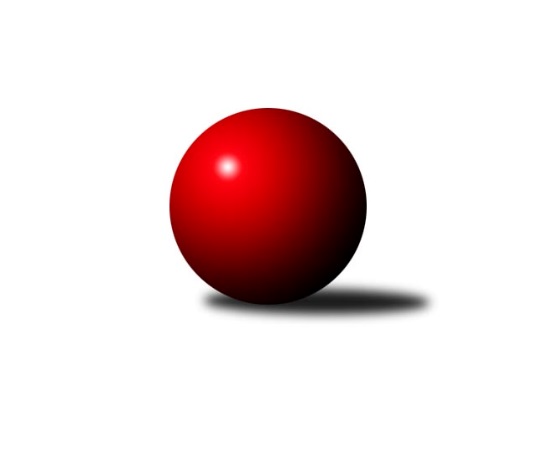 Č.13Ročník 2023/2024	15.3.2024Nejlepšího výkonu v tomto kole: 1719 dosáhlo družstvo: TJ Sokol Slavonice COP Jindřichův Hradec 2023/2024Výsledky 13. kolaSouhrnný přehled výsledků:TJ Tatran Lomnice nad Lužnicí B	- TJ Centropen Dačice F	5:1	1686:1628	5.0:3.0	14.3.TJ Kunžak C	- TJ Sokol Slavonice C	1:5	1679:1719	2.5:5.5	14.3.TJ Sokol Slavonice D	- TJ Nová Včelnice B	6:0	1691:1625	5.0:3.0	15.3.Tabulka družstev:	1.	TJ Centropen Dačice F	11	8	0	3	42.5 : 23.5 	52.0 : 36.0 	 1619	16	2.	TJ Sokol Slavonice C	11	7	0	4	39.0 : 27.0 	49.5 : 38.5 	 1627	14	3.	TJ Sokol Slavonice D	12	5	3	4	39.5 : 32.5 	50.0 : 46.0 	 1571	13	4.	TJ Kunžak C	11	4	2	5	33.0 : 33.0 	46.0 : 42.0 	 1567	10	5.	TJ Nová Včelnice B	11	4	2	5	31.0 : 35.0 	41.0 : 47.0 	 1583	10	6.	TJ Tatran Lomnice nad Lužnicí B	11	4	1	6	30.0 : 36.0 	44.5 : 43.5 	 1498	9	7.	TJ Slovan Jindřichův Hradec B	11	3	0	8	19.0 : 47.0 	29.0 : 59.0 	 1427	6Podrobné výsledky kola:	 TJ Tatran Lomnice nad Lužnicí B	1686	5:1	1628	TJ Centropen Dačice F	Marek Baštýř	 	 242 	 219 		461 	 2:0 	 393 	 	181 	 212		Lubomír Náměstek	Jakub Vitoul	 	 195 	 171 		366 	 0:2 	 439 	 	196 	 243		Jakub Neuvirt	Miroslav Moštěk	 	 183 	 231 		414 	 1:1 	 399 	 	219 	 180		Bára Doležalová	Jan Faktor	 	 211 	 234 		445 	 2:0 	 397 	 	186 	 211		Jiří Malínekrozhodčí: Jiří DoktorNejlepší výkon utkání: 461 - Marek Baštýř	 TJ Kunžak C	1679	1:5	1719	TJ Sokol Slavonice C	Radka Burianová	 	 218 	 223 		441 	 0:2 	 448 	 	222 	 226		Ondřej Kubeš	Libuše Hanzalíková	 	 194 	 222 		416 	 0.5:1.5 	 452 	 	230 	 222		Roman Bureš	Jovana Vilímková	 	 195 	 210 		405 	 1:1 	 387 	 	198 	 189		Martin Fiala	Marcela Chramostová	 	 220 	 197 		417 	 1:1 	 432 	 	219 	 213		Marcel Kozelrozhodčí: Radka BurianováNejlepší výkon utkání: 452 - Roman Bureš	 TJ Sokol Slavonice D	1691	6:0	1625	TJ Nová Včelnice B	Petra Böhmová	 	 200 	 225 		425 	 1:1 	 392 	 	201 	 191		Martin Kovalčík	Lucie Kvapilová	 	 197 	 192 		389 	 2:0 	 373 	 	191 	 182		Stanislav Neugebauer	Kateřina Matoušková	 	 225 	 212 		437 	 1:1 	 426 	 	206 	 220		Patrik Vydra	Pavlína Matoušková	 	 235 	 205 		440 	 1:1 	 434 	 	214 	 220		Jan Šeberarozhodčí: Josef SmažilNejlepší výkon utkání: 440 - Pavlína MatouškováPořadí jednotlivců:	jméno hráče	družstvo	celkem	plné	dorážka	chyby	poměr kuž.	Maximum	1.	Roman Bureš 	TJ Sokol Slavonice C	439.29	298.3	141.0	4.6	6/6	(474)	2.	Jan Šebera 	TJ Nová Včelnice B	436.50	303.3	133.3	4.9	4/6	(486)	3.	Pavlína Matoušková 	TJ Sokol Slavonice D	430.97	292.5	138.5	6.1	6/6	(462)	4.	Marek Baštýř 	TJ Tatran Lomnice nad Lužnicí B	422.40	299.6	122.8	6.7	5/5	(471)	5.	Jakub Neuvirt 	TJ Centropen Dačice F	420.88	293.2	127.7	7.3	6/6	(455)	6.	Jiří Malínek 	TJ Centropen Dačice F	419.70	297.4	122.3	8.7	6/6	(448)	7.	Ondřej Kubeš 	TJ Sokol Slavonice C	416.90	295.2	121.7	8.9	5/6	(454)	8.	Radka Burianová 	TJ Kunžak C	415.17	294.4	120.8	9.3	5/5	(441)	9.	Marcela Chramostová 	TJ Kunžak C	410.13	288.9	121.3	6.9	4/5	(419)	10.	Lucie Kvapilová 	TJ Sokol Slavonice D	399.11	279.6	119.5	8.7	5/6	(445)	11.	Martin Kovalčík 	TJ Nová Včelnice B	396.66	282.4	114.2	10.3	5/6	(423)	12.	Jiří Matouš 	TJ Centropen Dačice F	396.25	280.5	115.8	11.0	4/6	(427)	13.	František Hána 	TJ Nová Včelnice B	395.38	280.9	114.5	10.0	4/6	(448)	14.	Petra Böhmová 	TJ Sokol Slavonice D	387.30	277.5	109.8	12.8	4/6	(449)	15.	Stanislav Neugebauer 	TJ Nová Včelnice B	385.55	282.9	102.7	15.0	5/6	(423)	16.	Marie Kudrnová 	TJ Kunžak C	384.10	279.1	105.0	12.0	5/5	(415)	17.	Lubomír Náměstek 	TJ Centropen Dačice F	379.05	272.4	106.7	12.7	6/6	(432)	18.	Jovana Vilímková 	TJ Kunžak C	367.05	273.7	93.4	17.4	5/5	(405)	19.	Marie Škodová 	TJ Slovan Jindřichův Hradec B	366.00	270.1	95.9	16.4	5/6	(415)	20.	Jakub Vitoul 	TJ Tatran Lomnice nad Lužnicí B	361.13	261.0	100.1	17.5	5/5	(415)	21.	Martin Mikeš 	TJ Tatran Lomnice nad Lužnicí B	357.00	260.6	96.4	15.4	4/5	(373)	22.	Josef Lískovec 	TJ Slovan Jindřichův Hradec B	352.53	259.9	92.6	16.7	5/6	(419)	23.	Lenka Pudilová 	TJ Slovan Jindřichův Hradec B	348.60	253.7	95.0	17.2	5/6	(381)		Jindra Kovářová 	TJ Sokol Slavonice D	446.00	312.0	134.0	10.0	1/6	(446)		Marcel Kozel 	TJ Sokol Slavonice C	444.33	304.7	139.7	7.3	3/6	(475)		Pavel Holzäpfel 	TJ Centropen Dačice F	437.00	296.0	141.0	7.0	1/6	(437)		Patrik Vydra 	TJ Nová Včelnice B	419.00	283.0	136.0	4.0	2/6	(426)		Vladimír Klíma 	TJ Nová Včelnice B	417.25	298.0	119.3	9.5	2/6	(431)		Bára Doležalová 	TJ Centropen Dačice F	416.50	291.0	125.5	5.5	2/6	(434)		Miroslav Moštěk 	TJ Tatran Lomnice nad Lužnicí B	414.00	267.0	147.0	12.0	1/5	(414)		Jiří Hembera 	TJ Nová Včelnice B	407.67	286.0	121.7	10.6	3/6	(433)		Martin Fiala 	TJ Sokol Slavonice C	406.00	288.8	117.3	8.5	2/6	(438)		Kateřina Matoušková 	TJ Sokol Slavonice D	401.50	271.3	130.3	5.5	3/6	(453)		Libuše Hanzalíková 	TJ Kunžak C	398.25	277.0	121.3	8.6	2/5	(442)		Stanislav Koros 	TJ Slovan Jindřichův Hradec B	395.92	282.2	113.8	11.8	3/6	(421)		Jan Faktor 	TJ Tatran Lomnice nad Lužnicí B	393.00	280.7	112.3	10.5	3/5	(445)		Šarlota Tyšerová 	TJ Nová Včelnice B	389.00	267.0	122.0	9.0	1/6	(389)		Martin Jahoda 	TJ Sokol Slavonice C	387.08	272.3	114.8	11.8	3/6	(420)		Petr Bělohoubek 	TJ Sokol Slavonice C	386.50	276.3	110.3	10.5	2/6	(423)		Martin Novák 	TJ Slovan Jindřichův Hradec B	383.42	275.8	107.6	10.9	3/6	(411)		Martin Janák 	TJ Sokol Slavonice C	383.00	273.0	110.0	9.7	3/6	(387)		Jan Slipka 	TJ Tatran Lomnice nad Lužnicí B	380.50	261.6	118.9	10.8	3/5	(412)		Stanislav Musil 	TJ Centropen Dačice F	380.25	266.0	114.3	11.3	2/6	(392)		František Žampa 	TJ Sokol Slavonice C	375.56	271.1	104.4	12.6	3/6	(393)		František Běhůnek 	TJ Sokol Slavonice D	374.78	281.1	93.7	16.4	3/6	(400)		Milena Berková 	TJ Kunžak C	360.00	248.0	112.0	10.0	1/5	(360)		Simona Sklenárová 	TJ Sokol Slavonice D	357.00	261.5	95.5	15.5	1/6	(371)		Kristýna Macků 	TJ Centropen Dačice F	356.00	251.0	105.0	12.0	1/6	(356)		Jaroslav Vrzal 	TJ Slovan Jindřichův Hradec B	346.00	248.5	97.5	15.0	2/6	(404)		Hana Drobiličová 	TJ Sokol Slavonice D	337.00	250.3	86.7	16.3	3/6	(349)		Richard Lesche 	TJ Nová Včelnice B	336.67	259.7	77.0	16.3	3/6	(365)		Milan Holický 	TJ Slovan Jindřichův Hradec B	332.67	263.3	69.3	20.3	3/6	(354)		Zdeněk Doktor 	TJ Tatran Lomnice nad Lužnicí B	318.00	258.0	60.0	33.0	1/5	(318)		Milan Zákostelecký 	TJ Tatran Lomnice nad Lužnicí B	303.00	216.0	87.0	17.0	1/5	(303)Sportovně technické informace:Starty náhradníků:registrační číslo	jméno a příjmení 	datum startu 	družstvo	číslo startu
Hráči dopsaní na soupisku:registrační číslo	jméno a příjmení 	datum startu 	družstvo	Program dalšího kola:14. kolo18.3.2024	po	16:00	TJ Centropen Dačice F - TJ Kunžak C	21.3.2024	čt	18:00	TJ Nová Včelnice B - TJ Tatran Lomnice nad Lužnicí B	22.3.2024	pá	17:00	TJ Sokol Slavonice C - TJ Slovan Jindřichův Hradec B				-- volný los -- - TJ Sokol Slavonice D	Nejlepší šestka kola - absolutněNejlepší šestka kola - absolutněNejlepší šestka kola - absolutněNejlepší šestka kola - absolutněNejlepší šestka kola - dle průměru kuželenNejlepší šestka kola - dle průměru kuželenNejlepší šestka kola - dle průměru kuželenNejlepší šestka kola - dle průměru kuželenNejlepší šestka kola - dle průměru kuželenPočetJménoNázev týmuVýkonPočetJménoNázev týmuPrůměr (%)Výkon8xMarek BaštýřLomnice n.L. B4617xMarek BaštýřLomnice n.L. B116.674618xRoman BurešSlavonice C4527xRoman BurešSlavonice C114.074523xOndřej KubešSlavonice C4483xOndřej KubešSlavonice C113.064482xJan FaktorLomnice n.L. B4452xJan FaktorLomnice n.L. B112.624456xRadka BurianováKunžak C4416xRadka BurianováKunžak C111.294419xPavlína MatouškováSlavonice D4407xJakub NeuvirtDačice F111.1439